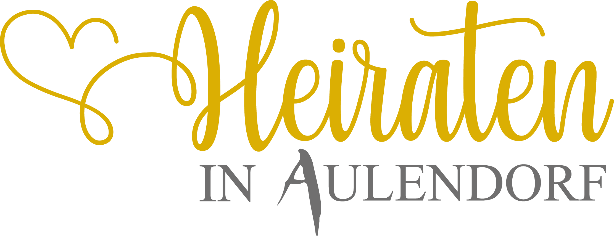    Anfrage für Ihre standesamtliche Trauung im Schloss AulendorfTrauungen können täglich an Werktagen stattfinden. Zusätzlich bieten wir einen festen Trautermin an einem Samstag im Monat an. Brautpaare, die ihr Fest in einer Lokalität in Aulendorf feiern, versuchen wir auch an weiteren Samstagen im Monat die Trauung zu ermöglichen.Bei der Terminplanung müssen unter anderem die Führungen und Veranstaltungen im Schloss berücksichtigt werden. Ebenso sind die laufenden Aufgaben im Standesamt und im Schloss zu gewährleisten. Es ist leider nicht immer möglich, jeden Wunschtermin zu erfüllen.Wunschtermin  Datum: Wochentag: Zeitraum: vormittags 	nachmittagsUhrzeit: Vor- und Nachnamen, je beider Verlobten: 1.                   	2.     Wohnort, Straße:     Telefon:       E-Mail:     Familienstand1.						2.	ledig						lediggeschieden, Anzahl       			geschieden, Anzahl       verwitwet, Anzahl      			verwitwet, Anzahl      	eingetragene Lebenspartnerschaft		eingetragene LebenspartnerschaftStaatsangehörigkeiten: 1.       	ab Geburt	  ab Zuzug	 Einbürgerung2.       	ab Geburt	  ab Zuzug	 EinbürgerungVoraussichtliche Angaben der HochzeitsfeierOrt:       Raum/Saal:       Datum: Uhrzeit: Falls geplant:Kirchliche TrauungFreie Trauung geplantWo:      Datum: Die endgültige Reservierung eines Trauraums wird bei der persönlichen Anmeldung der Eheschließung bzw. Zusendung der Anmeldung Ehe entschieden. Benutzungsgebühren werden erst mit der Berechnung der Anmeldegebühren fällig. Wir würden gerne folgenden Trausaal im Schloss vorab reservieren lassen: Musiksalon 	 	(kostenloses Trauzimmer – bis max. 10 Pers.)  Gelber Salon		(130,- € - bis max. 25 Pers.)  Blauer Salon		(100,- € - bis max. 20 Pers.)  Marmorsaal		(200,- € - bis max. 70 Pers.)  Wir wollen unseren Wunschtermin vorerst nur erfragen.  Wir wollen unseren Wunschtermin, falls möglich, reservieren. Es ist uns bekannt, dass eine Reservierungsgebühr anfällt. Datum:   Unterschrift: _________________________ Weitere Informationen erhalten Sie unterwww.heiraten-aulendorf.deBitte senden Sie die ausgefüllte Anfrage, gerne per E-Mail, zurück an: Stadt Aulendorf Standesamt Hauptstraße 35 88326 Aulendorf Tel. 07525/934-105 Fax. 07525/934-103 E-Mail: standesamt@aulendorf.de 